BŘEZEN MĚSÍC ČTENÁŘŮAKCE PRO VŠECHNY, KDO RÁDI ČTOUKaždou březnovou středu 15,30 - 18,30 hodin: - Registrace nových čtenářů na rok zdarma. - Výtvarná soutěž pro děti na téma "Kamarádi z pohádek"  - odměna pro každého, kdo přinese do knihovny obrázek se svým jménem a věkem - Výstava prací z výtvarné soutěže v oknech knihovny. - Knižní swap - aktivita s možností přinést/odnést knihy.6.3. Mateřinka v knihovně - tematické čtení + výroba záložky do knihy.
7.3. Školáci v knihovně - tematické čtení + výroba záložky do knihy.28.3. Pohádkové odpoledne pro děti - čtení pohádky + tvořivá dílnička.30.3. Tvořivá dílna pro dospělé - velikonoční kraslice.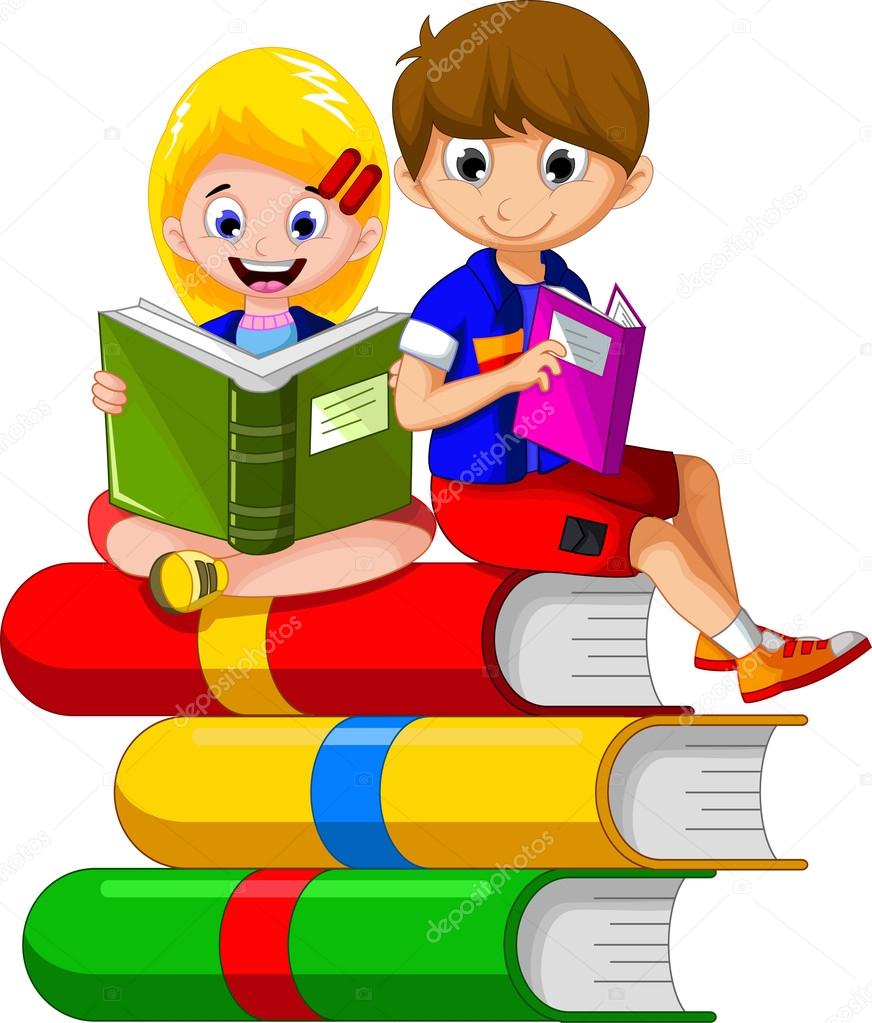 